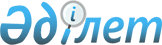 "Атыс қаруын алып жүру, сақтау және оны пайдалану құқығы берілген кеден органдары лауазымды адамдарының санаттарын, кеден органдарының лауазымды адамдары қолданатын арнаулы құралдардың және атыс қаруы мен оқ-дәрі түрлерінің тізбелерін бекіту туралы" Қазақстан Республикасы Үкіметінің 2010 жылғы 2 қазандағы № 1014 қаулысының күші жойылды деп тану туралыҚазақстан Республикасы Үкіметінің 2017 жылғы 29 желтоқсандағы № 906 қаулысы.
      Қазақстан Республикасының Үкіметі ҚАУЛЫ ЕТЕДІ:
      1. "Атыс қаруын алып жүру, сақтау және оны пайдалану құқығы берілген кеден органдары лауазымды адамдарының санаттарын, кеден органдарының лауазымды адамдары қолданатын арнаулы құралдардың және атыс қаруы мен оқ-дәрі түрлерінің тізбелерін бекіту туралы" Қазақстан Республикасы Үкіметінің 2010 жылғы 2 қазандағы № 1014 қаулысының күші жойылды деп танылсын.
      2. Осы қаулы қол қойылған күнiнен бастап қолданысқа енгізіледі және ресми жариялануға тиіс.
					© 2012. Қазақстан Республикасы Әділет министрлігінің «Қазақстан Республикасының Заңнама және құқықтық ақпарат институты» ШЖҚ РМК
				
      Қазақстан Республикасының
Премьер-Министрі

Б. Сағынтаев
